Job Title	Safeguarding Practitioner
Grade 		G9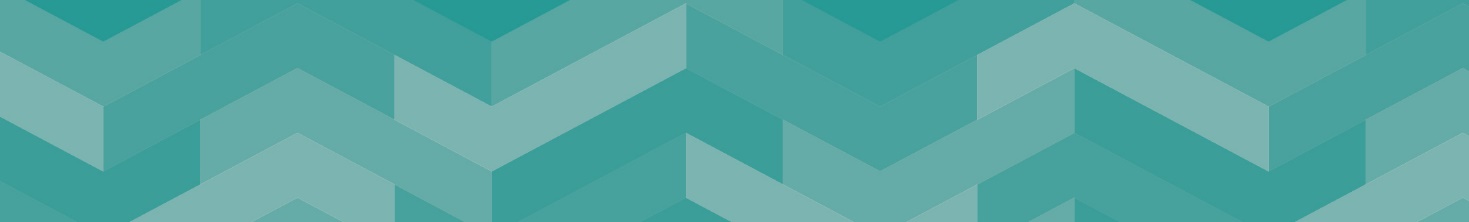 GRADE xxOur VisionA county where big ambitions, great connections and greener living give everyone the opportunity to prosper, be healthy and happy Our OutcomesEveryone in Staffordshire will:Have access to more good jobs and share the benefit of economic growth Be healthier and more independent for longer Feel safer, happier and more supported in their communityOur ValuesOur People Strategy sets out what we all need to do to make Staffordshire County Council a great place to work, where people are supported to develop, the Strategy to ensure that the focus is on what is important to the organisation and the people it serves:Ambitious – We are ambitious for our communities and citizensCourageous – We recognise our challenges and are prepared to make 
courageous decisionsEmpowering – We empower and support our people by giving them 
the opportunity to do their jobs well.About the ServiceSafeguarding Statement     Pertinent to all Job DescriptionsTo work in accordance with The Care Act and its principles;To ensure that any suspected abuse of an adult with care and support needs is reported in accordance with the Adult Safeguarding Policy and Procedure;To promote awareness of the Adult Safeguarding Policy and the Mental Capacity Act;To Safeguard adults with care and support needs by promoting their health and wellbeing;To promote the prevention of abuse of adults with care and support needs;To ensure any provider service deficiencies are reported to the relevant CommissionerThe role of the safeguarding practitioner is to respond primarily to complex and high risk adult safeguarding enquiries with a view to ensuring that the principles of the Care Act and specifically Making Safeguarding Personal are adhered to. The safeguarding practitioner will undertake a range of activities which support the development of safeguarding plans to ensure that wherever possible the individuals’ desired outcomes are met and reviewed.Reporting RelationshipsResponsible to: 	Safeguarding Practice LeadResponsible for: 	N/AKey Accountabilities: 1.	Conducting section 42 enquires for adults with care and support needs, including interviews that comply with Police standards, liaising with other agencies, preparing reports and providing information to formal meetings in line with Staffordshire and Stoke-on-Trent Adult Safeguarding Enquiry Procedures.2.	Working with other professionals from a range of agencies to ensure their information is appropriately represented in enquiry reports which will demonstrate the activity and outcomes of enquiries undertaken and will identify how abuse could be prevented in the future. 3.	Adopting a proportionate response to Section 42 enquiries and where appropriate responding quickly to urgent high risk cases.4.	Contributing to multi-agency safeguarding planning in order to respond to identified risks of abuse through thorough risk appraisal and a range of protective interventions. 5.	Offering advice, consultation and support to other workers and partners to promote best practice and to reinforce skills and knowledge in relation to adult safeguarding.6.	Championing safeguarding in particular Making Safeguarding personal, the Mental Capacity Act and the development of enquiry skills to improve and consolidate practice across Staffordshire.7.	Producing witness statements for cases going to court.8.	Advising team members and partners on policies and procedures around risk appraisal and safeguarding.9.	Ensuring that information is effectively recorded and shared where necessary in accordance with legal requirements.  10.	Contributing to and cooperating with any multi-agency audits and Safeguarding Adult Reviews required by the local Safeguarding Partnerships.Professional Accountabilities:The post holder is required to contribute to the achievement of the Council objectives through:Financial ManagementPersonal accountability for delivering services efficiently, effectively, within budget and to implement any approved savings and investment allocated to the service. People ManagementEngaging with People Management policies and processes	EqualitiesEnsuring that all work is completed with a commitment to equality and anti-discriminatory practice, as a minimum to standards required by legislation.Climate ChangeDelivering energy conservation practices in line with the Council’s climate change strategy.Health and SafetyEnsuring a work environment that protects people’s health and safety and that promotes welfare, and which is in accordance with the Council’s Health & Safety policy.SafeguardingCommitment to safeguarding and promoting the welfare of vulnerable groups.The content of this Job Description and Person Specification will be reviewed on a regular basis.Person Specification 					A = Assessed at Application I = Assessed at Interview T = Assessed through Test If a disabled person meets the criteria indicated by the Disability Confident scheme symbol and provides evidence of this on their application form, they will be guaranteed an interview. 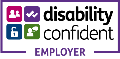 We are proud to display the Disability Confidence Symbol, which is a recognition given by Job centre plus to employers who agree to meet specific requirements regarding the recruitment, employment, retention, and career development of disabled people.AreaDescriptionLegislationCare Act 2014Mental Capacity Act 2005Deprivation of Liberty SafeguardsMental Health Act 2007Data Protection ActPartners/key stakeholdersCustomers and carersInternal and external providersMASHLegal Services (Internal)Minimum Criteria for Disability ConfidentScheme  *CriteriaMeasured byQualifications/Professional membershipProfessional social work or equivalent qualification e.g. occupational therapy, nursing/therapy etc.Registration with relevant governing body.AAKnowledge and ExperienceUp to date knowledge of the issues facing adult social care and demonstrable commitment to customer satisfaction. Proven knowledge and application of person centred approaches when working with people with care and support needsProven experience in relation to working as a practitioner within a safeguarding setting. Understanding the importance of advocacy and user involvement within safeguarding enquiries, and being able to apply appropriately.Person centred approaches in relation to working with adults with care and support needs and their carers / families.Experience of complex case work.A/IA/IA/IA/IA/ISkillsProven analytical and critical thinking skillsProven skills in relation to undertaking enquiriesEvidence of sound judgment in providing solutions on complex case work including risk appraisal.Effective communication skills with a range of people including customers and key stakeholders.An ability to write safeguarding enquiry reportsEvidence of ability to establish effective working relationships with the customers and partnersA/I/TA/I/TA/I/TA/I/TA/I/T         A/I/T